Guð er kærleikurÚthell hjarta þínu eins og vatni frammi fyrir augliti Drottins.Fórna höndum til  hans fyrir lífi barna þinna.Harmljóðin 2:19bVinnuáætlunDagsetning  	Tilbeiðsla		Guð er kærleikurRitningarvers:	Sálmur 136:1-9, Efesusbréfið 3:16-19; 1. Jóhannesarbréf 3:1SyndajátningRitningarvers: 	ÞakkirRitningarvers: 	FyrirbænRitningarvers: 	Bæn fyrir börnum okkarNafn barns: 	Bænarefni:  	Nafn barns:	Bænarefni:  	Fyrirbæn fyrir kennurum/starfsfólkiNafn starfsmanns: 	Bænarefni: 	Fyrirbæn fyrir skólanumBæn fyrir MÍB og MIPI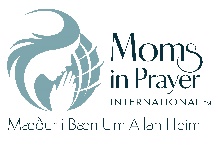 Mundu að allt sem talað er um eða beðið fyrir í hópnum er trúnaðarmál 